Jaka mata wygłuszająca do głośników będzie najlepsza?Jeśli chcesz kompleksowo wyciszyć swój samochód, wypróbuj niezwodne produkty. Mata wygłuszająca do głośników pomoże Ci uzyskać pełną ciszę w pomieszczeniu. Przeczytaj nasz artykuł, aby dowiedzieć się więcej na ten temat.Mata wygłuszająca do głośnikówJeśli chcesz kompleksowo wyciszyć swój samochód, wypróbuj niezwodne produkty. Mata wygłuszająca do głośników pomoże Ci uzyskać pełną ciszę w pomieszczeniu. Przeczytaj nasz artykuł, aby dowiedzieć się więcej na ten temat.Jaka mata wygłuszająca do głośników będzie najlepsza?Fani motoryzacji wiedzą jak ważne jest dobre nagłośnienie w samochodzie. Pozwala ono cieszyć się jeszcze bardziej ulubioną muzyką podczas jazdy. Aby stworzyć swoją własną izolację akustyczną, warto zastosować specjalne produkty. Mata wygłuszająca do głośników jest polecana przez większość ekspertów z tej dziedziny. Pozwala na wygłuszenie odpowiednich elementów głośnika, tak aby dźwięk nie rozpraszał się w inne miejsca. Warto zainwestować w nią, zwłaszcza że montażem możemy zająć się samodzielnie.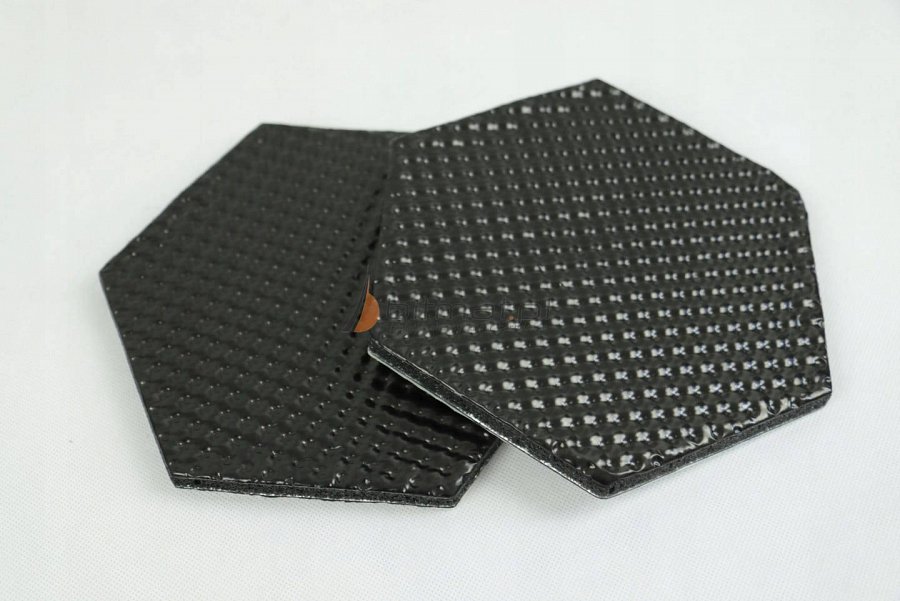 Gdzie kupić maty wygłuszające do głośników?Mata wygłuszająca do głośników dostępna jest w wielu sklepach stacjonarnych oraz online. Najlepiej w swojej okolicy popytać w sklepach z częściami samochodowymi itp. czy w swoim asortymencie posiadają takie produkty. Jeśli nie znajdziemy ich w ten sposób, warto poszukiwania przenieść do internetu. Tutaj ilość ofert i opinii na ich temat pomoże nam podjąć słuszną decyzję. Nie zwlekaj i stwórz swoją niezawodną izolację akustyczną w pojeździe!